LES ANGLESRelieangle plat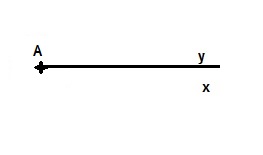 angle aigu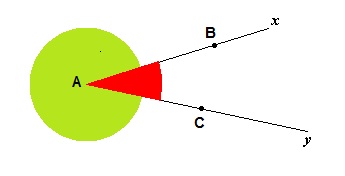 angle droit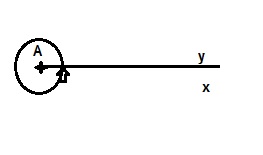 angle nul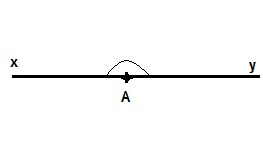 angle obtus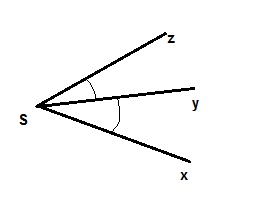 angle pleinangle rentrant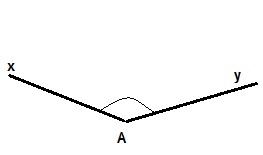 angle saillant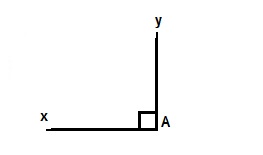 Angles adjacents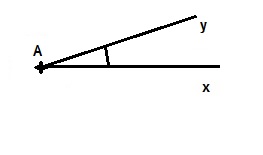 